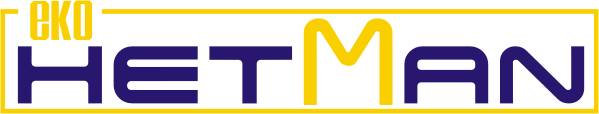 Harmonogram wywozu nieczystości z terenu Miasta Żyrardowa posesje jednorodzinneobowiązuje od 1 stycznia 2020 r. do 31 grudnia 2020 r.REJON V AREJON VA  obejmuje ulice:Aleje Partyzantów, Bohaterów Warszawy, Bratnia, Cehaka, Dąbrowskiego, Dekerta, Grunwaldzka, Hallera, Hulki Laskowskiego, Jaktorowska, Konopnickiej, Krótka, Łubieńskiego, Łukasińskiego, Mireckiego, Moniuszki, Narutowicza, Ogińskiego, Okrzei, Ossowskiego, P.O.W., Racławicka, Siedzikówny D. „Inki”, Sienkiewicza, Słowackiego, Smocza, Staszica, Szulmana, Wawelska, Wysockiego, WyszyńskiegoUWAGA!    Pojemniki lub worki należy wystawić na ulicę w dniu wywozu do godz. 6:00Odpady komunalne zmieszane (niesegregowane) - gromadzone w pojemnikach – pojemnik zapewnia właściciel posesji. Pojemnik musi spełniać normę PN-EN 840-1 i być przystosowany do opróżniania przy użyciu specjalistycznego sprzętu.Metale i tworzywa sztuczne– gromadzone w workach. Worki mieszkaniec otrzymuje w systemie pełny na pusty, w dniu odbioru odpadów.Papier– gromadzony w workach. Worki mieszkaniec otrzymuje w systemie pełny na pusty, w dniu odbioru odpadów.Odpady BIO – gromadzone w workach. Worki mieszkaniec otrzymuje w systemie pełny na pusty, w dniu odbioru odpadów, przy każdym wywozie odbierane będą tylko: w okresie IV-XI 4 worki, natomiast w okresie XII – III 2 workiGabaryty - wystawka przed posesję – odbiór tych odpadów należy zgłosić najpóźniej na 2 dni robocze przed planowanym dniem odbioru.W sprawach związanych z obsługą mieszkańców w zakresie wywozu odpadów prosimy o kontakt Operatorem: 22 729-98-98, 729-98-99, e-mail: biuro@eko-hetman.pl lub Koordynatorem ds. odbioru odpadów komunalnych pod numerami telefonów: (46) 855 40 41 wew. 237, kom.: 728-355-284 lub drogą elektroniczną e-mail:bok@pgk.zyrardow.pl. Siedziba Koordynatora – PGK Żyrardów, ul. Czysta 5, godz. pracy 8.00 – 16.00 od poniedziałku do piątku.miesiącpojemniki na odpady komunalne (zmieszane)pojemniki na odpady komunalne (zmieszane)pojemniki na odpady komunalne (zmieszane)pojemniki na odpady komunalne (zmieszane)odpady segregowaneodpady segregowaneodpady segregowaneodpady segregowaneodpady segregowaneodpady segregowaneodpady segregowaneodpady segregowaneodpady segregowaneodpady segregowaneodpady segregowaneodpady segregowanemiesiącpojemniki na odpady komunalne (zmieszane)pojemniki na odpady komunalne (zmieszane)pojemniki na odpady komunalne (zmieszane)pojemniki na odpady komunalne (zmieszane)tworzywa sztuczne, metale – worek żółtytworzywa sztuczne, metale – worek żółtytworzywa sztuczne, metale – worek żółtytworzywa sztuczne, metale – worek żółtytworzywa sztuczne, metale – worek żółtypapier – worek niebieskiszkło opakowaniowe- worek zielonyodpady BIO – worek brązowyodpady BIO – worek brązowyodpady BIO – worek brązowyodpady BIO – worek brązowygabarytystyczeń141428289992121163024 + choinki24 + choinki24 + choinki24 + choinkiluty111125254441818132721 + choinki21 + choinki21 + choinki21 + choinki17marzec1010242431717173151913131313kwiecień772121181828282821610102424maj5519191212122626142888222218czerwiec21616309992323925551919lipiec1414282877721219233171731sierpień1111252544418186201414282824wrzesień88222211515152931711112525październik6620201313132727115992323listopad33171710101024241226662020grudzień115152988822223171515151514